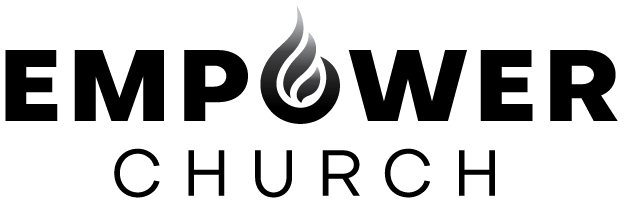 Prayer Focus – Gifts of the Holy SpiritNovember, 2020 This month the focus will be the gifts of the Holy of Spirit. Last month we discussed operating in the gifts through Love and how we need to be led by the Spirit of Love because the gifts work more effectively through His Love! The apostle Paul reveals by the Holy Ghost in 1 Corinthians 12 the Revelation gifts, the Power gifts and the Inspiration gifts (vocal gifts). Paul makes this opening statement in 1 Corinthians 12:1 AMP; Now about the gifts [the special endowments given by the Holy Spirit], brothers and sisters, I do not want you to be uninformed. Did you hear that? Paul didn’t want the church to be ignorant of the special endowments nor does the Lord!  The word gifts translated here from the Greek is the word charis; which is defined as a spiritual endowment or miraculous faculty. The word charis is where charismatic is derived from, thus churches who allow the gifts to flow freely are many times called charismatic churches. Paul continues in 1 Corinthians 12:4,7 NLT;  There are different kinds of spiritual gifts, but the same Spirit is the source of them all. A spiritual gift is given to each of us so we can help each other. 1 Corinthians 12:8-11 NKJV; for to one is given the word of wisdom through the Spirit, to another the word of knowledge through the same Spirit, to another faith by the same spirit, to another gifts of healings by the same Spirit, to another the working of miracles, to another prophecy, to another discerning of spirits, to another different kinds of tongues, to another the interpretation of tongues. But one and the same Spirit works all these things, distributing to each one individually as He wills.Paul noted that these gifts are available to the whole church, but the gift that is most needed at the time “so we can help each other”, is the gift that the Holy Spirit will manifest in the individual that is willing or obedient to Love’s leading (John 14:21 NLT)! Now just like we discussed last month our heavenly Father is a gentleman, He does not force any of His children to manifest His gifts or His fruits! It’s up to us to be vessels of use. We must choose to pray for the sick or speak what the Holy Ghost gives us. He does not take over our tongues (example; Baptism of the Holy Spirit with the evidence of tongues). He leads, giving us words of knowledge, words of wisdom, prophecies etc.… and we then must decide to overcome fear, doubt, pride etc.… and communicate what He is saying to us in order to profit all! Paul backed this up in 1 Corinthians 14:1 AMP: Pursue [this] LOVE [with eagerness, make it your goal] , YET earnestly desire and cultivate the spiritual gifts [to be USED BY BELIEVERS for the benefit of the church, but especially that you may prophesy [to foretell the future, to speak a new message from God to the people]. Desire means to long or crave for. Cultivate means to promote or improve the growth. The only way we can cultivate or perfect the gifts is to operate in the gifts at the level of our faith, as we do, amazing things will happen! Operating in faithfulness (a fruit of the Spirit) as the Father leads, will then promote or improve the growth of the gift in operation (Matthew 25:21 AMP)! Paul states in Romans 12:6 AMP; Since we have gifts that differ according to the grace given to us, each of us is to use them accordingly: if [someone has the gift of] prophecy, [let him speak a new message from God to His people] in proportion to the faith possessed …. Paul is telling the church to step out in faith. We will not prophesy, see miracles, gifts of healings etc. unless we respond to the anointing because true faith requires an action (James 2:17-22 TPT). Paul told Timothy to stir up his gift in 2 Timothy 1:6-7 TPT; I’m writing to encourage you to fan into a flame and rekindle the fire of the spiritual gift God imparted to you when I laid hands upon you. For God will never give you the spirit of fear, but the Holy Spirit who gives you MIGHTY POWER, LOVE, AND SELF-CONTROL. (Luke 11:11-13 TPT)                                                                                   Pray that the church would receive a revelation of the gifts of the Spirit and would desire to be vessels of use by faith available to the Holy Spirit’s wooing in this hour.  The church has the opportunity to work in collaboration with our Heavenly Father to be a part of another’s deliverance, whether it is from sickness, deception, fear, hopelessness, maybe even death! Once more, our Father makes these gifts available to us so we can help each other! Gift Heaped Upon Gift,  Scott and Jackie SCRIPTURES as references and those TO PRAY: 1 Corinthians 12:1-31 NKJV; John 14:12, 21 NLT; 1 Corinthians 14:1-40 AMP; Matthew 25:21 AMP; Romans 12:4-8 AMP; James 2:17-22 TPT;       2 Timothy 1:6-7 TPT ; Luke 11:11-13 TPT; John 1:16 AMPC; James 1:17 AMP; Galatians 5:6,14,22-23 AMP; Acts 4:32-35 AMP; I Corinthians 13:1-8,31 AMP; I John 4:12 NKJV; Ephesians 4:11-13,15-16 AMP; Ephesians 3:14-21 NKJV empowerchurch.org 